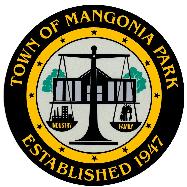 Deputy Town Clerk Position and all other duties as assigned.  Must be able to multi-task; Certified Municipal Clerk (CMC) Designation encouraged and/or can be completed within three (3) years from date of hire. Annual Salary $44,010 - $52,000 negotiable with experience.  Excellent benefit package - Open until filled.  Resumes must be submitted directly to the Town Clerk's Office via hand-delivery (Mon-Fri, 8am-4pm) or U.S. Mail, 1755 East Tiffany Drive, Mangonia Park, FL  33407.  Faxes and emails are not accepted.  The Town of Mangonia Park is an Equal Opportunity Employer.